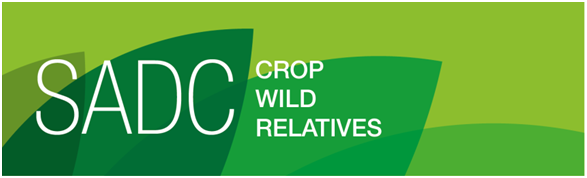 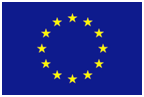 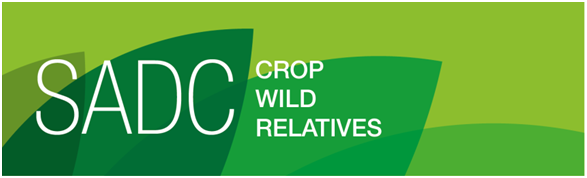 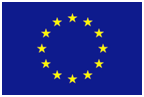 Template for the Technical background document of a National Strategic Action plan for the conservation and sustainable use of crop wild relativesJoana Magos Brehm, Shelagh Kell, Imke Thormann, Nigel Maxted and Ehsan DullooUniversity of BirminghamandBioversity International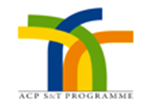 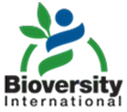 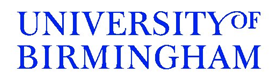 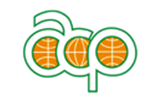 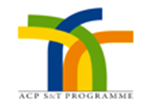 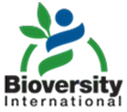 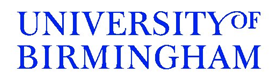 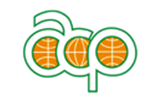 Citation: Magos Brehm J, Kell S, Thormann I, Maxted N and Dulloo E (2015) Template for the preparation of the background document of a National Strategic Action Plan for the conservation and sustainable use of crop wild relatives. University of Birmingham and Bioversity International.Introduction to the templateThis template has been prepared in the context of the ACP-EU funded ‘In situ conservation and use of crop wild relatives in three ACP countries of the SADC region’ (SADC Crop Wild Relatives for short) project to assist countries in documenting and detailing the scientific aspects of the development of National Strategic Action Plans for conservation and sustainable use of crop wild relatives (NSAP). This document will thus constitute a technical background document that forms the scientific basis of the NSAP and complements the main NSAP document for which a template is also provided. The scientific information contained here should be reviewed and updated if a future iteration of the NSAP is to be undertaken.The template has been prepared based on the Resource Book for Preparation of National Conservation Plans for Crop Wild Relatives and Landraces (Maxted  et al. 2013 –www.fao.org/agriculture/crops/thematic-sitemap/theme/seeds-pgr/resource-book/en/), commissioned by the FAO Commission on Genetic Resources for Food and Agriculture (CGRFA) as part of the ongoing work on implementing the Second Global Plan of Action for Plant Genetic Resources for  Food  and  Agriculture (GPA), and the National Level Conservation of Crop Wild Relatives – Draft of Technical Guidelines (CGRFA-15/15/Inf.24 – www.fao.org/3/a-mm542e.pdf).The template is for guidance only and it is not essential that all sections are completed (optional sections are indicated in the text). However, the more detail that is provided, the stronger is the scientific and technical background of the NSAP.Contents of the template‘Table of contents’. Lists all sections of the document organized in the order in which they appear. There’s no need to edit the table of contents because it automatically updates when right clicking and then ‘Update Field’ is chosen. If new sections/headings are needed then they need to be created by using the same heading style of the document in order to be automatically included in the table of contents.‘Acknowledgements’. All the contributors (experts, institutions) to the NSAP should be acknowledged in this section, including advisors, data providers and researchers involved in the work. Any sources of funding that supported the development of the NSAP should also be accredited.‘List of figures’. List of all figures included in the document; in Word, each caption should be placed below each figure and needs to be added via the menu ‘References’ followed by the ‘Insert Caption’ option and choosing ‘Figure’ as the label; this procedure is needed so all figures are automatically listed in the ‘List of figures’. If the label ‘Figure’ does not exist it needs to be created in the menu ‘References’ > ‘Insert Caption’ > ‘New Label’.‘List of tables’. List of all tables included in the document; in Word, each caption should be placed above each table and needs to be added via the menu ‘References’ followed by the ‘Insert Caption’ option and choosing ‘Table’ as the label; this procedure is needed so all tables are automatically listed in the ‘List of tables’. If the label ‘Table’ does not exist it needs to be created in the menu ‘References’ > ‘Insert Caption’ > ‘New Label’.‘List of acronyms’. All the main abbreviations used throughout the text should be listed in this section.‘Goals and specific objectives of the National Strategic Action Plan’ where these are detailed.‘1 National CWR checklist’. This section details the type of checklist developed, data sources used, how it was generated and provides an overview of the checklist.‘2 Prioritizing the CWR checklist’. It includes a description of how the checklist was prioritized for conservation including the criteria and methodlogy used, the list of priority taxa as well as details on how the CWR inventory for priority taxa was created. ‘3 Diversity analysis of priority CWR’. This section is the first that contains a large part of the scientific analysis that forms the basis of the NSAP. It includes the distribution or priority taxa, hotspot and complementarity analysis, ecogeographic and genetic diversity analyses. These analyses will form (together with the results obtained in sections 4 ‘Gap analysis of priority CWR’, 5 ‘Climate change analysis’ and 6.1 ‘Predictive characterization’) the basis of the conservation actions recommended in section 9 ‘Concrete actions for conservation and sustainable use of CWR’ of the NSAP’2. Note that not all types of analyses (distribution, hotspots and complementarity, ecogeographic and genetic diversity) have to be undertaken, they are OPTIONAL.‘4 Gap analysis of priority CWR’. Provides important background data for the NSAP, namely on in situ and ex situ gap analyses.‘5 Climate change analysis’. Details what priority taxa and populations of those taxa are most affected by climate change. The results presented in this section will be combined with the results presented in sections 3 ‘Diversity analysis of priority CWR’, 4 ‘Gap analysis of priority CWR’ and 6.1 ‘Predictive characterization’ to form the basis of the conservation actions recommended in section 9 ‘Concrete actions for conservation and sustainable use of CWR’ of the NSAP’2’.‘6 CWR utilization potential’. In this section a brief overview of the current users’ demands should be provided which will form the starting point of the predictive characterization studies.‘7 Monitoring CWR diversity’. This section describes how CWR conserved in situ and ex situ should be monitored in the long-term.Some of these sections are inter-related and the results obtained in one might be used in another. For example, current users’ demands (section 7.1 of the NSAP2) are closely linked to CWR prioritization for conservation (section 2), and the results obtained from taxon prioritization (section 2), diversity (section 3), gap (section 4) and climate change analyses (section 5) and predictive characterization (section 6.1) will be analyzed jointly and encapsulated into specific concrete conservation actions (section 9 of the NSAP2).National Strategic Action plan for the conservation and sustainable use of crop wild relatives in xxxxx – technical background documentCitation:AcknowledgementsAll the contributors (experts, institutions) to the NSAP should be acknowledged in this section, including advisors, data providers and researchers involved in the work. Any sources of funding that supported the development of the NSAP should also be accredited.List of figuresNo table of figures entries found.List of tablesNo table of figures entries found.List of acronymsList hereunder all the main abbreviations used throughout the text.Goals and specific objectives of the National Strategic Action PlanDefine the goals (overall purpose and desired overall outcomes) and specific objectives of the NSAP that should be endorsed by national stakeholders.National CWR checklistType of CWR checklistDescribe what type of checklist has been created.Data sources to produce the CWR checklistNational flora checklistExplain how the national flora checklist was obtained and provide the reference.Specify whether a digitized version of the checklist has been used or whether it had to be created.State whether the checklist contains both native and introduced taxa.Note how many taxa are included in the flora checklist. When referring to taxa, make sure to distinguish between the number of species and the number of taxa (ie, including subspecific taxa).List of crops or crop generaDescribe what kind of crops (or crop genera) it includes (nationally and/or regionally and/or globally cultivated, major and/or known neglected and under-utilized crops, crop use categories, priority crops and how they were selected).Refer to the source(s) consulted to compile the list of crops or crop genera.How the list of crops or crop genera was compiled.Generation of the national CWR checklistDescribe the method used to generate the CWR checklist.State whether the CWR checklist has been validated through broad stakeholder consultation. Indicate whether the CWR checklist has been made available online and provide the URL.Information documentationDescribe the data management system used to compile the CWR checklist.CWR checklist and overviewThis section may include:The number of CWR species (and subspecific taxa where relevant) in the checklist.The number of CWR species (and subspecific taxa where relevant) endemic to country (%, list, figure).The number of CWR species (and subspecific taxa where relevant) that are related to each of the crops and/or crop use categories included in the list of crops.A table listing the crops, the genera containing the related CWR and the number of species (and subspecific taxa where relevant) within each gene pool or crop group.The numbers of CWR species (and subspecific taxa where relevant) that are native (vs. introduced) and endemic to the country.The full checklist can be included as an annex or published online (the URL must be provided).Prioritizing the CWR checklist‘The national CWR checklist can be prioritized to produce a shorter list for which specific active conservation is considered most necessary. The prioritized national CWR checklist forms the basis of the national CWR inventory’.Prioritization criteriaThe criteria used to prioritize the national CWR checklist should be listed and thoroughly explained and justified. This section is closely linked to section 7.1, ‘Current user demands’ of the NSAP2.Prioritization methodThe prioritization method used should be explained in detail.The annotated checklist together with the scoring of the taxa can be included as an annex or published online (the URL must be provided).Priority taxa Provide the number of priority CWR species (and subspecific taxa where relevant).List the priority taxa (can be included as an annex).Compilation of the CWR inventory for priority taxaRefer to the data sources used to compile the information in the CWR inventory.Indicate whether the CWR inventory has been made available online and provide the URL.Information documentationDescribe the data management system used to compile the CWR inventory.Diversity analysis of priority CWRThis section describes the diversity analyses that can be undertaken for all priority CWR taxa. These analyses will form (together with the results obtained in sections 4 ‘Gap analysis of priority CWR’, 5 ‘Climate change analysis’ and 6.1 ‘Predictive characterization’) the basis of the conservation actions recommended in section 9, ‘Concrete actions for conservation and sustainable use of CWR’ of the NSAP2. Note that not all types of analyses (distribution, hotspots and complementarity, ecogeographic and genetic diversity) have to be undertaken, they are OPTIONAL.Distribution, hotspots and complementarity analysesMethodology – may include:Sources of CWR occurrence data (online databases, ex situ accessions, herbarium records, bibliographic references, personnal communications, etc).Whether a field survey has been conducted in order to collect priority taxa occurrence and population data, and description of the survey.Explanation of the data analyses undertaken as well as reference to the software used:Sampling bias assessment.Species distribution maps.Predicted distribution maps (using species distribution modeling techniques – SDM) (model used, model validation, species occurrence data used, environmental data used).Species richness assessment – hotspot analysis.Complementarity analysis based on CWR diversity (at taxon level).List of the types and sources of GIS layers used in the analysis.Results – may include:Overview of collated data (number of records before and after data quality control, number of records per source, number of records per taxon, etc).Figure showing sampling bias and discussion.Figures showing priority species actual distribution, description/discussion of actual distribution.Figures showing priority species predicted distribution, description/discussion of predicted distribution).Figure showing species richness assessment (hotspot analysis), description/discussion of hotspots.Figure showing complementarity analysis, description [number of CWR species (and subspecific taxa where relevant) covered by complementarity sites, list of CWR species (and subspecific taxa where relevant) in each complementarity site] and discussion.Ecogeographic diversity analysisMethodology – may include:Creation of ecogeographic land characterization maps (ELC maps) (CAPFITOGEN tools) (selection of ecogeographic variables, method of map creation).Mapping and detection of ecogeographic patterns (e.g. life cycle of the species in different areas, whether a particular CWR grows in a particular soil type, or whether the frequency of a character state changes along an environmental gradient).Complementarity analysis based on ecogeographic diversity of target taxa.Results – may include:List of variables selected to create the ELC maps.ELC maps (generalized maps or species specific, variables used) overlapped with taxon distribution.Characterization of ecogeographic diversity for each CWR taxon (number of ecogeographic categories in which the taxon occurs, table with number/frequency of different populations that occur in each ecogeographic category).Genetic diversity analysisMethodology and results – may include:Review of existing studies on:Breeding system, floral morphology, mode of reproduction, pollination mechanism.Seed dispersal mechanism, seed dormancy.Phenology, life cycle, timing of reproduction, successional stage.Geographic range, population size, density and spatial distribution.Patterns of allelic richness and eveness across the geographic breadth of the species against which change can be measured during later monitoring.Identification of populations for conservation based on amount and patterns of genetic diversity both within and between populations of the species. Identification of traits of interest for crop improvement.Assessment of how natural selection and neutral evolutionary forces are affecting populations targeted for conservation.For any of the studies mentioned above, data on techniques and markers, data analysis and software used should be described.Description of study specifically undertaken to inform the development of the NSAP (optional):Definition of the aim and objectives of the study.Techniques and markers used.Data analysis undertaken and software used.Main results obtained.Information documentationDescribe the data management system used to compile the occurrence data as well as the genetic information gathered.For the occurrence data include:Description of the collation of occurrence data into an ecogeographic database and description of the database structure.Occurrence data formatting, verification and quality control.Gap analysis of priority CWRThis section presents the results of gap analysis (i.e. identification of gaps in conservation – those taxa and respective relevant populations not conserved either in situ and/or ex situ). Together with sections 3 ‘Diversity analysis of priority CWR’, 5 ‘Climate change analysis’ and 6.1 ‘Predictive characterization’, it forms the basis of the conservation actions recommended in section 9, ‘Concrete actions for conservation and sustainable use of CWR’ of the NSAP2’. Note that both in situ and ex situ gap analyses can be undertaken at several levels: at taxon and/or at infra-specific level. The analysis at infra-specific level includes analyses at ecogeographic, genetic and/or trait levels, and not all of them have to be undertaken.In situ gap analysisMethodology – may include:Data sources used in the analysis (e.g., priority taxon occurrence data; protected area shapefiles).At taxon level: identification of taxa actively conserved in situ.At taxon level: method used to identify taxa found within and outside protected areas.At infra-specific level: method used to identify infra-specific (ecogeographic, genetic and/or trait) diversity found within and outside protected areas (if results of ecogeographic, genetic and/or trait diversity analyses are available).Results at taxon level – may include:List of species that do not occur within any existing protected areas.Table with priority CWR taxa requiring urgent in situ conservation and justification based on in situ gap analysis.Figure and % of priority CWR taxa actually found within existing protected areas.List of priority CWR taxa present in each protected area.Figure and % of priority CWR taxa predicted to be found within existing protected areas as a result of SDM (from section 3.1, ‘Distribution, hotspots and complementarity analyses’).List of priority CWR taxa predicted to be found in each protected area as a result of SDM (from 3.1, ‘Distribution, hotspots and complementarity analyses’).Results at infra-specific diversity level – may include:Table with the ecogeographic categories/genetically important populations/with relevant traits already conserved and not conserved in situ for each CWR taxa.Table and figure showing priority sites/populations for active in situ conservation action of priority CWR (Most Appropriate Wild Populations, MAWP) based on infra-specific diversity and discussion. These should include:List of protected areas where genetic reserves for individual taxa could be established based on infra-specific diversity data.Sites outside of protected areas where genetic reserves for individual taxa could be established based on infra-specific data.Ex situ gap analysisMethodology – may include:Genebank data sources used in the analysis (linked to the sources of CWR occurrence data surveyed in section 3.1, ‘Distribution, hotspots and complementarity analyses’).At taxon level: method used to identify taxa conserved ex situ.At infra-specific level: method used to identify infra-specific (ecogeographic, genetic and/or trait) diversity conserved ex situ (if results of ecogeographic, genetic and/or trait diversity analyses are available).Results at taxon level – may include:List of taxa not conserved ex situ.Table with priority CWR taxa requiring urgent ex situ conservation and justification based on ex situ gap analysis.List of CWR taxa with populations found in ex situ collections.List of CWR taxa with five or more different populations conserved ex situ,. Figure showing ex situ conservation priorities and discussion.List of priority collecting areas where multiple taxa could be sampled for ex situ conservation.Results at infra-specific diversity level – may include:Table with the ecogeographic categories/genetically important populations/with relevant traits already conserved and not conserved in situ for each CWR taxa.Table and figure showing priority populations/areas for ex situ conservation of priority CWR based on infra-specific diversity.Climate change analysisThe results presented in this section will be combined with the results presented in sections 3 ‘Diversity analysis of priority CWR’, 4 ‘Gap analysis of priority CWR’ and 6.1 ‘Predictive characterization’ to form the basis of the conservation actions recommended in section 9, ‘Concrete actions for conservation and sustainable use of CWR’ of the NSAP2. Methodology – may include:Predicted distribution of species with various climate change scenarios (using species distribution modeling techniques – SDM) (model used, model validation, species occurrence data used, environmental data used).Selection of priority CWR taxa most affected by climate change.Selection of populations of priority CWR taxa for in situ and ex situ conservation based on the assessment of the impact of climate change on species distribution.Predicted impact of climate change on potential sites for in situ conservation (with reference to the hotspot and complementarity analysis results obtained in section 3.1, ‘Distribution, hotspots and complementarity analyses’, the priority sites for in situ conservation that resulted from the taxon level analysis, the protected areas and sites outside of protected areas where genetic reserves could be established obtained in section 4.1 ‘In situ gap analysis’).Results – may include:Maps of potential distribution with climate change for CWR taxa.Priority CWR taxa for in situ and ex situ conservation based on climate change analysis.Priority populations for in situ and ex situ conservation based on climate change analysis.CWR utilization potentialPredictive characterizationThis analysis can be undertaken for priority CWR taxa.Methodology – may include:Information on target traits and taxa.Details on data preparation (compilation, cleaning, georeferencing, quality control).Details on the method applied.Results – may include:Priority populations or accessions of target CWR taxa that are predicted to have target traits (figure and details of populations), and whether these are already conserved in situ and ex situ.Distribution map of specific target traits among CWR populations of a particular taxon.Information documentationDescribe the data management system used to compile the information that was compiled to document CWR utilization potential as well the information that has resulted from predictive characterization.Monitoring CWR diversityDevelopment of monitoring plans for CWRDescription of monitoring plans for CWR conserved in situ and ex situ (at taxon or population level). In situ conserved diversity – may include details on:Identification and selection of the variables to monitor.Design of the sampling strategy.Selection and positioning of the sampling units.Timing and frequency of monitoring.Implementation of a pilot study.Planned data analysis.Associated PGRFA indicators achieved.Ex situ conserved diversity – may include details on:Whether the identified gaps in ex situ conservation are being filled.Whether CWR diversity conserved ex situ is conserved, regenerated and used.Information documentationDescribe the data management system used to compile the monitoring information and how it will be used to manage and monitor CWR diversity.List of references